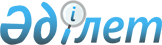 Көшелерге атау беру туралыҚызылорда облысы Жалағаш ауданы Аққұм ауылдық округі әкімінің 2015 жылғы 08 қазандағы N 12 шешімі. Қызылорда облысының Әділет департаментінде 2015 жылғы 21 қазанда N 5188 болып тіркелді      “Қазақстан Республикасының әкімшілік-аумақтық құрылысы туралы” 1993 жылғы 8 желтоқсандағы, “Қазақстан Республикасындағы жергілікті мемлекеттік басқару және өзін-өзі басқару туралы” 2001 жылғы 23 қаңтардағы Қазақстан Республикасының Заңдарына және Қызылорда облыстық ономастикалық комиссиясының 2015 жылғы 24 сәуірдегі №1 қорытындысына сәйкес Аққұм ауылдық округінің әкімі ШЕШІМ ҚАБЫЛДАДЫ:

      1.  Аққұм ауылдық округі Аққұм ауылының атауы жоқ көшелеріне:

      1)  2-көшеге “Нұрқожаев Меңліқара” есімі берілсін;

      2)  Р.Книязов көшесінің солтүстік жағына қатарлас орналасқан көшеге “Бекенов Қалыбай” есімі берілсін. 

      2.  Осы шешім алғашқы ресми жарияланған күнінен кейін күнтізбелік он күн өткен соң қолданысқа енгізіледі. 


					© 2012. Қазақстан Республикасы Әділет министрлігінің «Қазақстан Республикасының Заңнама және құқықтық ақпарат институты» ШЖҚ РМК
				
      Ауылдық округ әкімі

Т. Тулегенов
